          Collège jésuite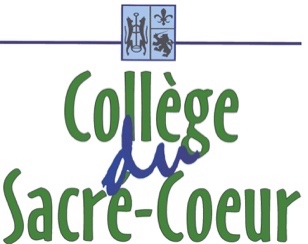    Boulevard Audent 58						                 6000    Charleroi         071/231060www.sacrecoeurcharleroi.euLe Collège sera fermé entre le 06 juillet à 12 heures et le 16 août à 9 heures. Il est impératif que les parents des futurs élèves de première aient bien déposé tous les documents, comme demandé, avant le 1er  juillet. Un exemplaire du présent document est consultable sur www.sacrecoeurcharleroi.eu, onglet « école secondaire », rubrique « courriers aux parents ».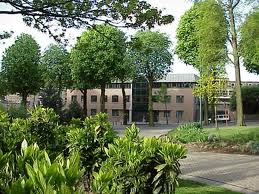 	TRAVAUX DE VACANCESCes travaux doivent être déposés au Collège pour le vendredi 26 août au plus tard à 9h30 et ils feront ou non l'objet d'un test oral, selon ce qui est indiqué dans le bulletin. DEUXIEME SESSION Les examens de deuxième session se déroulent le jeudi 25 août et le vendredi 26 août selon l’horaire indiqué dans le bulletin du mois de juin.MODALITES DE RENTREE :Reprise des derniers livres d’occasionLes livres qui sont destinés à être vendus en occasion et qui n’auraient pas été déposés fin juin seront repris le jeudi 25 août et le vendredi 26 août, à l’accueil du Collège.La vente sera aussi organisée le jour de la rentrée, soit le 31 août de 12h à 16h.Lundi 29 août : 11h30 : début des délibérations de deuxième session.17h00 : (sauf retard indépendant de notre volonté) communication des résultats de la 2e session aux élèves et remise des attestations. Après la communication des résultats de 2e session, et s'ils constatent un vice de forme, ou s'ils disposent d'un élément nouveau, les parents peuvent introduire pour le jeudi 01/09 à 9h00 au plus tard et selon la procédure déjà en vigueur pour la 1ère session, (voir lettre aux parents de mai 2022) un recours contre les attestations B (réussite avec restriction) et C (échec).Mardi 30 août :	Journée pédagogique pour les enseignants.16h00 : au restaurant, remise des attestations de réussite pour les élèves de sixième qui ont présenté une deuxième session.Mercredi 31 août :	08h15 : rentrée des élèves de 1ère (au gymnase 2) et de 6e (au restaurant) (accueil par les responsables des degrés et la direction jusque 9h05 ; puis accueil par les titulaires, jusque 11h55. De 10h50 à 11h55, accueil des parents des élèves de première année (rendez-vous à la salle de cinéma « Côté Parc », rue de Montigny 50).  09h05: rentrée des élèves de 2e (au restaurant) et de 4e (au gymnase 2) (accueil par la responsable du degré et la direction jusque 09h55 puis par les titulaires, jusque 11h55).09h55: rentrée des élèves de 3e (au restaurant) et de 5e (au gymnase 2) (accueil par les responsables des degrés jusque 11h05 puis par les titulaires, jusque 11h55).Les cours de cette journée se terminent à 11h55.12h-16h00: vente des livres d’occasion et distribution des livres commandés chez Rent a Book, au gymnase 2, donnant sur la cour basse.Jeudi 01 septembre :	Dès 08h15 : cours. Vendredi 9 septembre :Journée « Immersion » pour les élèves de première inscrits dans cette filière, à Montigny -Le - Tilleul.Lundi 12 septembre :Photos pour l’ensemble des élèvesMardi 20 septembre :19h : réunion de parents, rencontre entre les parents des élèves de 1e et 2e et les titulaires.19h45 : réunion de parents, rencontre entre les parents des élèves de 3e, 4e, 5e et 6e et les titulaires.Jeudi 22 septembre : journée pédagogiqueMercredi 28 septembre : 08h15 – 11h55 : récollection pour les élèves de toutes les années.LIVRES Les livres nécessaires peuvent êtresoit loués chez Rent a book (www.rentabook.be)soit achetés en occasion (le mercredi 31/08 de 12h à 16h au gymnase 2 donnant sur la cour basse)achetés neufs chez Rent a book (www.rentabook.be) ou en librairie.FORMULAIRES POUR L'OBTENTION D'ALLOCATIONS D'ETUDESLa Fédération Wallonie Bruxelles impose le recours au formulaire électronique (voir toutes les informations nécessaires sur http://www.allocations-etudes.cfwb.be). Le formulaire doit être complété en ligne par les parents avant le 31 octobre.PRIX DES SERVICES (restauration et étude)Mode de paiement La plupart des paiements demandés par l’école (repas, utilisation du photocopieur, des distributeurs de boissons etc.) ne s'effectuent pas en argent liquide, mais au moyen d'un petit badge à puce, sorte de portefeuille électronique: une possibilité de versement via la plateforme APSchool sera mise en place dès septembre et un automate situé au restaurant permet de transférer l'argent liquide (en billets) vers ce badge électronique.Tous les élèves doivent le posséder : le badge est fourni aux élèves qui n’en possèdent pas (ou plus) en échange de 6 euros de caution - qui vous sera remboursée en fin d'humanités ou en cas de départ anticipé, sur restitution de la clé -.CASIERS.Possibilité de louer un casier individuel protégé par une clé pour l'année: 15 €Par trimestre 	1er semestre: - 10 €			2e  semestre: - 10 €     + 10 € de caution remboursable en fin d'année ou de trimestre lors de la cessation de la location et de la restitution de la clé (responsables: les éducateurs).Utilisation des  Technologies de l’Information et de la communication.Nous tenons un discours dans lequel nous attirons l’attention des jeunes et de leurs parents sur les dangers de certains sites, en particulier, des réseaux sociaux qui, s’ils  peuvent s’avérer très utiles et positifs, sont régulièrement utilisés comme moyen de diffusion de jugements contre des personnes, avec tout le manque de respect que cela suppose.Cependant, nous souhaitons promouvoir l’Internet comme moyen rapide et efficace, s’il est utilisé à bon escient, de rechercher des informations. Par ailleurs, de nombreux professeurs déposent sur la plateforme informatique Microsoft Teams® (à laquelle les élèves seront familiarisés) des documents de cours destinés aux élèves. Il est donc obligatoire que chacun d’eux possède une adresse de courriel, pour pouvoir communiquer avec le professeur.Le Collège crée pour chaque élève une adresse prénom.nom@sacrecoeurcharleroi.eu qui servira de seule référence pour l'envoi de documents de cours par les enseignants.  Les paramètres seront communiqués à chaque élève en début d'année.Horaire général des cours :FRAIS ENGENDRÉS PAR LA SCOLARITÉNotes de frais pendant l'année scolaireLa quasi-totalité des frais scolaires est réclamée aux parents par le biais d’une note de frais (cela évite la circulation permanente d’argent, mais peut évidemment donner l’image d’une somme importante lorsqu’on reçoit la note).Dans le respect de ce qu’impose la Fédération Wallonie Bruxelles, nous détaillons toujours les activités et/ou fournitures faisant l’objet de la facturation. Nous pouvons également annoncer aux parents que les montants indiqués dans le tableau ci-dessous sont susceptibles d’être réclamés aux parents.Ces montants comprennent :tout ce qui est considéré comme animation culturelle (séances de cinéma, visites de musées, visites d’expositions, visites de villes, transports compris, participation à des spectacles théâtraux, etc…) ;tout ce qui est rassemblé sous la rubrique des animations pastorales (frais de location de locaux et frais d’animation de récollections, en particulier, deux jours de retraite en 5e et trois jours d’activités à vocation sociale en 6e) ;tout ce qui est référencé comme activités sportives (frais de transport, d’entrée à la salle d’escalade, participation à une journée sportive en 2e et en 4e, etc…).  Ces notes intègrent également les photocopies dont le montant maximal autorisé par la Fédération Wallonie Bruxelles est de 75 euros par année scolaire.  Elles n’incluent cependant pas les frais de repas, facturés de manière individuelle, ou payés à l’unité, ni les frais de manuels scolaires, très variables selon les années et les évolutions des prix répercutées par les éditeurs.Activités particulières et séjours pendant l'année scolaire. Cette liste n’est pas exhaustive dans la mesure où certaines activités se décident après la rentrée scolaire, en fonction des opportunités (expositions temporaires, par exemple).Nous nous permettons d'insister lourdement sur la nécessité de respecter la communication qui apparaît au bas de la formule de virement jointe à la note, comme pour toute facture. A défaut de ce respect, la somme risque de ne pas être affectée au bon élève, d'autant plus que le nom du titulaire du compte d'où le virement est parti ne correspond pas toujours au nom de l'élève.Nous nous permettons d'insister également sur l'absolue nécessité du paiement de ces notes par les familles : chaque activité organisée pour les élèves fait l'objet d'une facture que le Collège doit honorer avant d'en réclamer le remboursement aux parents.  Le non-paiement par les parents conduit nécessairement l'école à des difficultés de trésorerie. Le R.O.I. détaille la procédure de rappels mise en place. Pour rappel, le directeur adjoint examine toujours avec tact, discrétion et respect les situations financières difficiles des familles qui lui en font la demande.Bonnes vacances et, déjà, excellente rentrée !Code de l'enseignement fondamental et de l'enseignement secondaireCHAPITRE II. - De la gratuitéArt. 1.7.2-4. § 1er. Avant le début de chaque année scolaire, et à titre d'information, une estimation du montant des frais scolaires réclamés et leur ventilation est portée par écrit à la connaissance de l'élève, s'il est majeur, ou de ses parents, s'il est mineur.§ 2. Au cours de chaque année scolaire, des décomptes périodiques sont portés par écrit à la connaissance de l'élève, s'il est majeur, ou de ses parents, s'il est mineur.Chaque décompte périodique détaille, par élève et pour la période couverte, l'ensemble des frais scolaires réclamés, leurs montants, leurs objets et le caractère obligatoire ou facultatif de ceux-ci, et mentionne les modalités et les éventuelles facilités de paiement.La période qui peut être couverte par un décompte périodique est de minimum un mois et de maximum quatre mois. Avant le début de chaque année scolaire, les pouvoirs organisateurs informent l'élève, s'il est majeur, ou ses parents, s'il est mineur, de la périodicité choisie.Par dérogation à l'alinéa 3, à la demande des parents et pour les frais scolaires dont le montant excède cinquante euros, les pouvoirs organisateurs doivent prévoir la possibilité d'échelonner ceux-ci sur plusieurs décomptes périodiques. Les pouvoirs organisateurs informent préalablement et par écrit l'élève, s'il est majeur, ou les parents, s'il est mineur, de l'existence de cette possibilité. Le montant total à verser ainsi que les modalités de l'échelonnement sont également communiqués par écrit. La quotité réclamée afférente à la période couverte figure dans le décompte périodique.Les frais qui ne figurent pas dans le décompte périodique ne peuvent en aucun cas être réclamés.Les pouvoirs organisateurs qui ne réclament aucuns frais scolaires sur l'ensemble de l'année scolaire ne sont pas tenus de remettre les décomptes périodiques visés au présent paragraphe.La version complète du décret « Gratuité » se trouve dans le R.O.I inséré dans le journal de classe de chaque élève et signé par les parents.Sur inscription préalable (précisée par les parents sur la fiche d'inscription remise aux élèves le jour de la rentrée); le paiement se fait alors par les notes de frais.Sur inscription préalable (précisée par les parents sur la fiche d'inscription remise aux élèves le jour de la rentrée); le paiement se fait alors par les notes de frais.Sur inscription préalable (précisée par les parents sur la fiche d'inscription remise aux élèves le jour de la rentrée); le paiement se fait alors par les notes de frais.Étude du soir (15h45-17h15)Une étude surveillée est accessible à tous, sur inscription préalable par une demande écrite des parents.  Une autre étude, dirigée, pourrait être organisée à certains moments, de manière à procurer un service personnalisé à des élèves qui en éprouveraient le besoin. Ce service ne serait accessible qu'aux élèves qui y voient une chance supplémentaire de réussite.2,50 €Sans inscription, à l'unité; le paiement se fait alors par le badge électroniqueSans inscription, à l'unité; le paiement se fait alors par le badge électroniqueRepas complet5 €Petite restauration (potage, sandwiches, croque-monsieur, pizzas, nuggets, paninis, hamburgers, assiettes de pâtes, assiette froide, frites…).  Les frites sont proposées uniquement le jeudi.Variable (de 1 € à 5,00 €)Première et deuxième annéesPremière et deuxième annéesPremière et deuxième annéesPremière et deuxième annéesPremière et deuxième annéesPremière et deuxième annéesLundiMardiMercrediJeudiVendredi8h15-9h051e h1e h1e h1e h1e h9h05-9h552e h2e h2e h2e h2e h9h55-10h453e h3e h3e h3e h3e h10h45-11h05récréationrécréationrécréationrécréationrécréation11h05-11h554e h4e h4e h4e h4e h11h55-12h455e h5e h(2)5e h5e h12h45-13h45Temps de midiTemps de midiTemps de midiTemps de midi13h45-14h356e h6e h6e h6e h14h35-15h257e h7e h7e h7e h15h25-16h15(2)(2)(2)Troisième et quatrième annéesTroisième et quatrième annéesTroisième et quatrième annéesTroisième et quatrième annéesTroisième et quatrième annéesTroisième et quatrième annéesLundiMardiMercrediJeudiVendredi8h15-9h051e h1e h1e h1e h1e h9h05-9h552e h2e h2e h2e h2e h9h55-10h453e h3e h3e h3e h3e h10h45-11h05récréationrécréationrécréationrécréationrécréation11h05-11h554e h4e h4e h4e h4e h11h55-12h455e h5e h5e h5e h5e h12h45-13h45Temps de midiTemps de midi(2)Temps de midiTemps de midi13h45-14h356e h6e h(2)6e h6e h14h35-15h257e h7e h(2)7e h7e h15h25-16h15(2)8eh(1)(2)8eh(1)Cinquième et sixième annéesCinquième et sixième annéesCinquième et sixième annéesCinquième et sixième annéesCinquième et sixième annéesCinquième et sixième annéesLundiMardiMercrediJeudiVendredi8h15-9h051e h1e h1e h1e h1e h9h05-9h552e h2e h2e h2e h2e h9h55-10h453e h3e h3e h3e h3e h10h45-11h05récréationrécréationrécréationrécréationrécréation11h05-11h554e h4e h4e h4e h4e h11h55-12h455e h5e h5e h5e h5e h12h45-13h45Temps de midiTemps de midi(2)Temps de midiTemps de midi13h45-14h356e h6e h(2)6e h6e h14h35-15h257e h7e h(2)7e h7e h15h25-16h15(2)8e h (1)(2)8eh (1)annéemaximum que l'on s'efforcera de ne pas dépasser (hors voyage)1environ 140€2environ 140€3environ 130€4environ 170€5environ 150€6environ 160€AnnéeVoyagesNombre de jours concernésObligatoire (O)/ Facultatif (F)Montant approximatif11 journée d’activités linguistiques immersion à Montigny1O1x15 €11 journée de visite dans le cadre du cours d’EDM1O1x25€2Séjour à Mechelen pour les élèves d’immersion2OÀ déterminer2Visite de deux régions dans le cadre du cours d'EDM2 fois 1O 2 x 25.00€2Journée sportive à Louvain La Neuve1O30.00 €3Voyage de 3° : Sciences : Côte d’Opale ; Arts d’expression Paris3 / 2 nuitsO250.00 €4Journée sportive à Louvain-la Neuve1O30.00 €4Voyage à Paris2O250.00€4Visite de Gand pour les élèves suivant le cours de néerlandais1O35.00 €4Taalkamp à Anvers pour les élèves d'immersion 2 O70.00 €4Marche d'une journée par classe1O15.00 €5Rome pour les élèves du cours de latin5 dont un weekendF400.00 €5Visite de louvain pour les élèves suivant le cours de néerlandais hors immersion1O25.00€5Voyage immersion : Amsterdam2O150.00€5Londres5 dont un weekendF420.00 €5Écosse5 dont un weekendF420.00 €5Échange Belgique/Espagne pour les élèves du cours d’espagnol5 dont un weekendF200.00 €6Voyage de rhéto5 (durant les vacances de Pâques)F750,00 €6Visite d’Anvers pour les élèves suivant le cours de néerlandais hors immersion2O70.00 €6Taalkamp à Gand pour les élèves d'immersion1O70.00 €6Activités d'intégration 3 (avec logement et repas)O100.00 €6Visite du mémorial de Breendonk1O25.00 €Toutes les annéesFréquentation de la piscine, de la patinoire, d’une salle d’escalade.---OPiscine (6 séances d’1,5€), Patinoire (3 séances à 3€), Escalade (3 séances à 3€)Toutes les annéesManuels scolaires (ils peuvent être loués chez Rent a Book. Mais Les parents qui le souhaitent peuvent les acheter chez Rent a Book ou en librairie)---FEntre 85 et 200 € en 1ère, entre 70 et 180 € en 2e, entre 70 et 150 € en 3e et en 4e, entre 50 et 100 € en 5e et en 6e